Publicado en Madrid el 08/04/2016 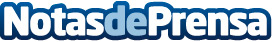 DHL refuerza su apuesta por la internacionalización de las empresas españolas en IMEXLa compañía ha contado con un stand en el que se han impartido 12 charlas informativas, además de una conferencia sobre la logística en ecommerceDatos de contacto:Noelia Perlacia915191005Nota de prensa publicada en: https://www.notasdeprensa.es/dhl-refuerza-su-apuesta-por-la_1 Categorias: Marketing Emprendedores Logística E-Commerce http://www.notasdeprensa.es